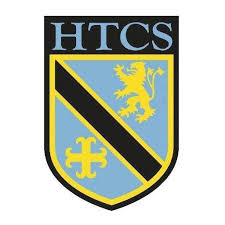                           Mathematics Faculty                         Year 10 Foundation – Autumn Term 2                         Unit 3 Overview – Area and VolumeTopicKey IdeasProgressProgressProgressTopicKey IdeasRAGArea and VolumeI can name parts of a circle.Area and VolumeI can calculate the area and circumference of a circle.Area and VolumeI can calculate arc lengths and sector areas.Area and VolumeI can calculate exactly with multiples of π.Area and VolumeI can calculate the volume and surface area of prisms and cylinders.Area and VolumeI can calculate the volume and surface area of spheres, pyramids and cones.Area and VolumeI can calculate the volume and surface area of compound shapes.LessonLearning FocusAssessmentKey Words1Identifying and naming parts of a circle (CM clip 61)Formative assessment strategies e.g. MWBs, whole class questioning, Diagnostic Questions, SLOP time with self-assessment, Live Marking etc.Assessment is also supported with our use of ILOs, set through Century Learning, Corbettmaths, Dr Frost Maths and Justmaths.Finally, units are assessed through skills checks and half termly assessments, as part of our Assessment Calendar in Mathematics.circle, radius, diameter, centre, circumference, tangent, sector, arc, tangent, chord, segment2Calculating the circumference of a circle.  Calculating the radius or diameter given the circumference (CM clip 60)Formative assessment strategies e.g. MWBs, whole class questioning, Diagnostic Questions, SLOP time with self-assessment, Live Marking etc.Assessment is also supported with our use of ILOs, set through Century Learning, Corbettmaths, Dr Frost Maths and Justmaths.Finally, units are assessed through skills checks and half termly assessments, as part of our Assessment Calendar in Mathematics.circle, circumference, radius, diameter3Calculating the length of arcs.  Calculating the angle subtended at the centre given the arc length. Calculating the perimeter of part circles (CM clips 58 & 62)Formative assessment strategies e.g. MWBs, whole class questioning, Diagnostic Questions, SLOP time with self-assessment, Live Marking etc.Assessment is also supported with our use of ILOs, set through Century Learning, Corbettmaths, Dr Frost Maths and Justmaths.Finally, units are assessed through skills checks and half termly assessments, as part of our Assessment Calendar in Mathematics.circle, radius, diameter, circumference, arc, angle, subtended, perimeter4Calculating the area of a circle.  Calculating the radius or diameter given the area (CM clip 59)Formative assessment strategies e.g. MWBs, whole class questioning, Diagnostic Questions, SLOP time with self-assessment, Live Marking etc.Assessment is also supported with our use of ILOs, set through Century Learning, Corbettmaths, Dr Frost Maths and Justmaths.Finally, units are assessed through skills checks and half termly assessments, as part of our Assessment Calendar in Mathematics.circle, area, radius, diameter5Calculating the area of sectors.  Calculating the angle subtended at the centre given the area of the sector (CM clip 46)Formative assessment strategies e.g. MWBs, whole class questioning, Diagnostic Questions, SLOP time with self-assessment, Live Marking etc.Assessment is also supported with our use of ILOs, set through Century Learning, Corbettmaths, Dr Frost Maths and Justmaths.Finally, units are assessed through skills checks and half termly assessments, as part of our Assessment Calendar in Mathematics.circle, radius, diameter, area, sector, angle, subtended6Calculating the volume of prisms and cylinders (CM clips 355 – 357)Formative assessment strategies e.g. MWBs, whole class questioning, Diagnostic Questions, SLOP time with self-assessment, Live Marking etc.Assessment is also supported with our use of ILOs, set through Century Learning, Corbettmaths, Dr Frost Maths and Justmaths.Finally, units are assessed through skills checks and half termly assessments, as part of our Assessment Calendar in Mathematics.prism, cube, cuboid, cylinder, cross section, volume, area, radius7Calculating the surface area of prisms and cylinders (CM clip 310, 312 & 315)Formative assessment strategies e.g. MWBs, whole class questioning, Diagnostic Questions, SLOP time with self-assessment, Live Marking etc.Assessment is also supported with our use of ILOs, set through Century Learning, Corbettmaths, Dr Frost Maths and Justmaths.Finally, units are assessed through skills checks and half termly assessments, as part of our Assessment Calendar in Mathematics.prism, cube, cuboid, cylinder, area, surface, face, radius, circumference8Calculating the volume of spheres, pyramids and cones (CM clips 359 – 361)Formative assessment strategies e.g. MWBs, whole class questioning, Diagnostic Questions, SLOP time with self-assessment, Live Marking etc.Assessment is also supported with our use of ILOs, set through Century Learning, Corbettmaths, Dr Frost Maths and Justmaths.Finally, units are assessed through skills checks and half termly assessments, as part of our Assessment Calendar in Mathematics.volume, cross section, area, sphere, pyramid, cone9Calculating the volume of compound shapes (CM clips 355 – 361)Formative assessment strategies e.g. MWBs, whole class questioning, Diagnostic Questions, SLOP time with self-assessment, Live Marking etc.Assessment is also supported with our use of ILOs, set through Century Learning, Corbettmaths, Dr Frost Maths and Justmaths.Finally, units are assessed through skills checks and half termly assessments, as part of our Assessment Calendar in Mathematics.volume, cross section, area, sphere, pyramid, cone, cube, cuboid, cylinder, hemisphere, compound10Calculating the surface area of spheres, pyramids and cones (CM clips 313 & 314)Formative assessment strategies e.g. MWBs, whole class questioning, Diagnostic Questions, SLOP time with self-assessment, Live Marking etc.Assessment is also supported with our use of ILOs, set through Century Learning, Corbettmaths, Dr Frost Maths and Justmaths.Finally, units are assessed through skills checks and half termly assessments, as part of our Assessment Calendar in Mathematics.surface area, face, curved, sphere, pyramid, cone11Calculating the surface area of compound shapes (CM clips 310 – 315)Formative assessment strategies e.g. MWBs, whole class questioning, Diagnostic Questions, SLOP time with self-assessment, Live Marking etc.Assessment is also supported with our use of ILOs, set through Century Learning, Corbettmaths, Dr Frost Maths and Justmaths.Finally, units are assessed through skills checks and half termly assessments, as part of our Assessment Calendar in Mathematics.surface area, face, curved, sphere, pyramid, cone, cube, cuboid, cylinder, hemisphere, compound